UnitFUNCTIONSKEY CONCEPTS	Sketching of linear graphsA general formula of a linear graph is y = mx + c, where m is the gradient of the curve and c is the y-intercept.The gradient measures the steepness of the line. A positive gradient yields an upwards sloping line (from the left to the right) and a negative gradient yields a downwards sloping line (from left to right). Also, a line with a gradient of 4 will be steeper than a line with a gradient of 1.ExampleA horizontal line has gradient = 0 and hence has the formula of y = c, where c is a constant as well as they-intercept. ExampleA vertical line does not have a defined gradient. This is because the formula of the gradient is  , and avertical has a value of 0 for the run, which causes the fraction to be undefined.The formula for a vertical line is 𝑥 = a, where a is a constant as well as the x-intercept. ExampleCasio ClassWiz Mathematics WorkbookSketching of quadratic graphsWe can sketch quadratic graphs from 2 algebraic forms: factorised form or completed square form. The 3 main details we must have before sketching a quadratic graph are: (a) the turning point, (b) the x-intercepts and (c) the y-intercepts.A parabola curve is symmetrical and the line of symmetry cuts through the turning point.A curve that opens upwards has a positive coefficient of 𝑥2 and has a minimum point.A curve that opens downwards has a negative coefficient of 𝑥2 and has a maximum point.Unit 3 FunctionsExampleCasio ClassWiz Mathematics WorkbookSketching of cubic graphsThe general formula for a cubic graph is y = a𝑥3 + b𝑥2 + c𝑥 + d, where a, b, c and d are constants. Under the O-Level syllabus, you need to sketch y = a𝑥3 + b only, where a and b are constants.The cubic function y = a𝑥3 + b has a stationary point, i.e. when the gradient = 0. It has been marked out on the diagram as a cross.ExampleSketching of power functionsy = , where a is a constant. Since the denominator ≠ 0, 𝑥 = 0 will be the asymptote. And since there is novalue of 𝑥 such that  can be 0, hence y ≠ 0 and y = 0 will be the asymptote.Exampley = , where a is a constant. Since the denominator ≠ 0, 𝑥 = 0 will be the asymptote. And since there is novalue of x such that   can be 0, hence y ≠ 0 and y = 0 will be the asymptote.Example					　　　　　yUnit 3 FunctionsLong divisionThe division algorithm is given asDividend = Divisor × Quotient + RemainderORQuotient Divisor )Dividend••• RemainderExampleFind the remainder when 2𝑥3 –4𝑥2 + 𝑥 –3 is divided by 𝑥 – 1.Remainder TheoremIf a polynomial f(𝑥) is divided by a linear divisor (𝑥 – a), the remainder is f(a). Using the same example:Find the remainder when 2𝑥3 – 4𝑥2 + 𝑥 – 3 is divided by 𝑥 – 1. Let f(𝑥) = 2𝑥3 – 4𝑥2 + 𝑥 – 3.f(1) = 2(1)3 – 4(1)2 + (1) – 3 = – 4Factor TheoremIf (𝑥 – a) is a factor of a polynomial f(𝑥), then f(a) = 0 as there are no remainders.Partial FractionsIn order to express a proper rational expression  into partial fractions, we need to factorise g(𝑥) completely and write down the forms of the partial fractions according to the following rules.The very first step to note is that the fraction must be proper and rational. If the degree of the numerator is equal or larger than the degree of the denominator, then a long division is necessary.Casio ClassWiz Mathematics WorkbookWORKED EXAMPLES	Worked Example 1By using the CLASSWIZ calculator, find the roots and the turning point of  Solution .5𝑥2  + 17𝑥 – 12 = 10𝑥 – 4 5𝑥2 + 7𝑥 – 8 = 0 Roots: 𝑥 =  or Turning point: (–  , – )Worked Example 2By using the CLASSWIZ calculator, find only the real roots of 3𝑥3 + 11𝑥2 –19𝑥 + 5 = 0.Solution Roots: x =   or 1 or –5Worked Example 3By using the CLASSWIZ calculator, find the asymptote/point of discontinuity of y = . For the table range, start with –5 and end with 5. Set the step at 1.Solution using ClassWiz stepsWe are going to use the Table functions of the ClassWiz calculator to deduce the asymptote andy-intercept.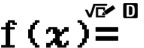 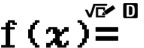 Unit 3 FunctionsClassWiz steps Key in 5a3Q)dp12 for f(𝑥).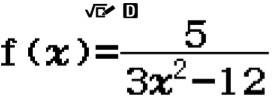 Press == to skip g(𝑥) since there is only 1 equation.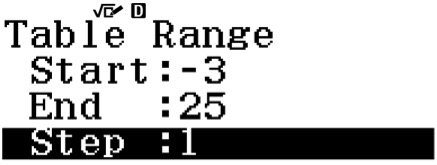 Start the range with –3 and end the range at 25. Leave the step as 1.Press = and the table of values will be displayed. We will now try to find the asymptote.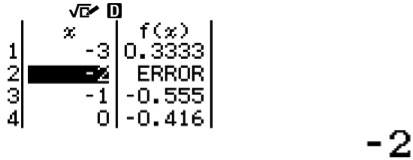 Press R to explore the table of values.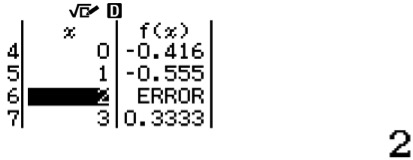 Hence, deduce that asymptotes are 𝑥 = 2 or 𝑥 = – 2.Press = to view more values not stated in the range previously.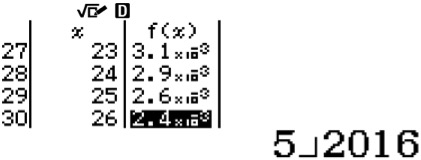 Hence, deduce that the function converges towards y = f(𝑥) = 0. The asymptote is y = 0.Press qT to generate a QR code.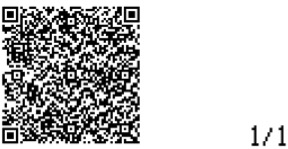 Scan the QR code with CASIO EDU + mobile application to view graph.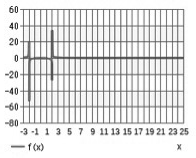 Casio ClassWiz Mathematics WorkbookWorked Example 4Sketch 3y + 7 = 5𝑥, showing the 𝑥 and y-intercepts clearly.Solution3y + 7 = 5𝑥	3y = 5𝑥 – 7y =  x –  When y = 0,  𝑥 = 𝑥 = Solution using ClassWiz steps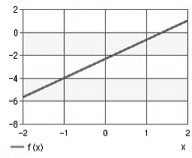 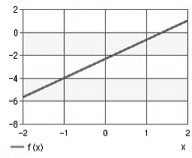 Unit 3 FunctionsWorked Example 5Sketch y = – (𝑥 + 1)2 + 4, showing the 𝑥 and y-intercepts and turning points clearly.SolutionSince the coefficient of 𝑥2 is negative, the curve opens downwards. Turning point: (– 1,4)When 𝑥 = 0, y = 3.When y = 0, –(𝑥 + 1)2 + 4 = 0(𝑥 + 1)2 = 4𝑥 + 1 = ±2𝑥 = – 3 or 1Solution using ClassWiz steps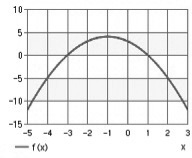 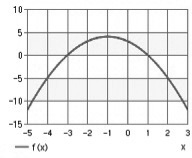 Casio ClassWiz Mathematics WorkbookWorked Example 6Sketch y = 5𝑥3 –2, showing the 𝑥 and y-intercepts clearly. Mark out the point of inflexion with a cross.SolutionWhen y = 0, 5𝑥3 – 2 = 0 = 𝑥 = Solution using ClassWiz steps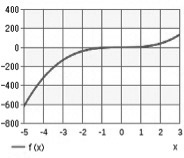 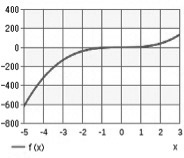 Unit 3 FunctionsWorked Example 7Solve the pair of simultaneous equations. = 2𝑥 + 3y = 9Solution = 	…(1)2𝑥 + 3y  = 9	…(2)From (1),	32 – 12y = 15𝑥 – 25	57 = 15𝑥 + 12y	…(3)From (2),	9 = 2𝑥 + 3y36 = 8𝑥 + 12y	…(4)Take (3) – (4):	21 = 7𝑥𝑥 = 32(3) + 3y = 9–y = 1Solution using ClassWiz stepsFrom equation (2), 2𝑥 + 3y = 9. From equation (3), 15𝑥 + 12y = 57.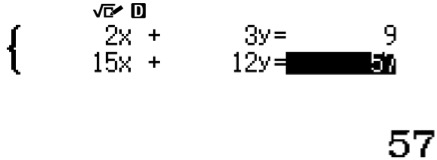 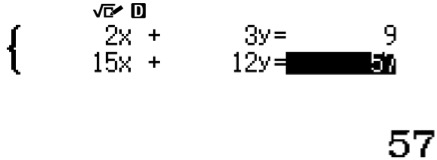 Casio ClassWiz Mathematics WorkbookWorked Example 8Solve 2𝑥3 + 5𝑥2 – 21𝑥 – 36 = 0.SolutionLet 𝑥 = 3.2(3)3 + 5(3)2 – 21(3) – 36 = 54 + 45 – 63 – 36 = 0Hence 𝑥 – 3 is a factor of 2𝑥3 + 5𝑥2 – 21𝑥 – 36. By long division,2𝑥3 + 5𝑥2 – 21x – 36 = 0 (𝑥 – 3)(2𝑥2 + 11𝑥 + 3) = 0 (𝑥 – 3)(2𝑥 + 3)(𝑥 + 4) = 0𝑥 = 3 or –1.5 or –4Worked Example 9Find the value of k if f(𝑥) = 5𝑥3 – 7𝑥2 + 2k𝑥 + 1 leaves a remainder of –17 when divided by 𝑥 + 1.SolutionGiven: f(–1) = – 17f(–1) = 5(– 1)3 – 7(– 1)2 + 2k(– 1) + 1 = – 17– 5 – 7 – 2k + 1 = – 17– 2k = – 6k = 3Unit 3 FunctionsWorked Example 10Express  in partial fractions.SolutionThe fraction is improper. By long division, 	= 2𝑥 + 1 +  	= 2𝑥 + 1 +  +  5𝑥2 + 2𝑥 – 1 = A(𝑥2 + 1) + (B𝑥 + C)(𝑥 – 3)5𝑥2 + 2𝑥 – 1 = (A + B) 𝑥2 + (C – 3B)𝑥 + (A – 3C)A + B = 5	…(1)C – 3B = 2	…(2)A – 3C = – 1	…(3)From (3), A = 3C – 1	…(4)Sub (4) into (1): 3C – 1 + B = 5 	B = 6 – 3C	…(5)Sub (5) into (2): C – 3(6 – 3C) = 2 	C – 18 + 9C = 2	10C = 20	C = 2From (4),	A = 3(2) – 1 = 5From (1),	5 + B = 5	B = 0 = 2𝑥 + 1 +  +  Casio ClassWiz Mathematics WorkbookCLASSWIZ WORKSHEETS	Level 1 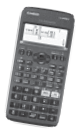 Calculate the y-coordinate of each algebraic expression with the given x-coordinate.Unit 3 FunctionsFind the x and y intercept of the following linear functions.Casio ClassWiz Mathematics WorkbookBy using the CLASSWIZ calculator, state whether the linear functions are increasing or decreasing.Unit 3 FunctionsBy using the CLASSWIZ calculator, find the roots and the turning point of the following quadratic equations.Casio ClassWiz Mathematics WorkbookBy using the CLASSWIZ calculator, find only the real roots of the following cubic equations.(a)  2𝑥3 = 0	(b) – 3𝑥3 + 5 = 0(c)  𝑥3 – 3𝑥 + 2 = 0	(d) 3𝑥3 + 𝑥2 – 4𝑥 = 0(e)  2𝑥3 + 3𝑥2 + 5𝑥 + 1 = 0	(f) – 4𝑥3 + 5𝑥2 – 2𝑥 – 3 = 0By using the CLASSWIZ calculator, find the asymptote/point of discontinuity of the following reciprocal functions. For the table range, start with –5 and end with 5. Set the step at 0.5.Unit 3 FunctionsBy using the CLASSWIZ calculator, state which function is increasing faster for the following pair of functions, utilizing Table mode. Set the step at 1.Casio ClassWiz Mathematics WorkbookSolve the following linear algebraic equations.Unit 3 FunctionsLevel 2Sketch the following linear functions, showing the x and y-intercepts clearly.Casio ClassWiz Mathematics WorkbookSketch the following quadratic functions, showing the x and y-intercepts and the turning point clearly.Unit 3 FunctionsSketch the following cubic functions, showing the 𝑥 and y-intercepts clearly. Mark out the point of inflexion with a cross.Casio ClassWiz Mathematics WorkbookSketch the following reciprocal functions, showing the asymptotes clearly.Unit 3 FunctionsFor Questions 5 to 12, you may use the CLASSWIZ calculator to help you check your answers.Solve the pair of simultaneous equations.y = 3𝑥 – 53𝑥 – 2y = 9Solve the pair of simultaneous equations.2𝑥 – 5y = 7y + 1.5𝑥 = 4Solve the pair of simultaneous equations. 10𝑥 + 9 = 6y – 45y – 4 = 8𝑥 + 1Solve the pair of simultaneous equations.𝑥 – 8 = y + 211 = 5𝑥 – 6yCasio ClassWiz Mathematics WorkbookSolve the pair of simultaneous equations. 8 – 9𝑥 = 7y – 82𝑥 + 1 = ySolve the pair of simultaneous equations.y – 3 = 7𝑥 + 2𝑥 = – ySolve the pair of simultaneous equations. = 2𝑥 – 3y = 5Solve the pair of simultaneous equations. = 34𝑥 – 3 = 2yUnit 3 FunctionsBy using the CLASSWIZ calculator, find only the real roots of the following quadratic equations.Casio ClassWiz Mathematics WorkbookDivide the following polynomials by the given divisor using long division.Solve the following cubic equations.Unit 3 FunctionsFind the remainder when f(𝑥) = 3𝑥3 – 8𝑥2 – 5𝑥 + 4 is divided by 2𝑥 – 3.Find the value of k if h(𝑥) = 5𝑥3 – 𝑥2 + k𝑥 + 3 leaves a remainder of –11 when divided by 𝑥 + 1.Show that 𝑥 + 2 is a factor of g(𝑥) = 2𝑥3 – 𝑥2 – 8𝑥 + 4.Show that 2𝑥 – 1 is a factor of h(𝑥) = 2𝑥3 – 11𝑥2 – 𝑥 + 3.Casio ClassWiz Mathematics WorkbookFind the value of k if f(𝑥) = 4𝑥3 + 3𝑥2 – 2k𝑥 + 5 leaves a remainder of 3.25 when divided by 2𝑥 – 1.Find the value of k if h(𝑥) = 3𝑥3 + 5𝑥2 – k𝑥 + 8 leaves a remainder of –10 when divided by 𝑥 + 3.Given that (2𝑥 – 1) is a factor of g(𝑥) = k𝑥3 + 3𝑥2  – 2k2𝑥 + 3, calculate the possible values of k.Given that (𝑥 – p) is a factor of g(𝑥) = 2𝑥2  – (p + 1)𝑥 – p – 8, calculate the possible values of p.Unit 3 FunctionsLevel 3Jonathan sold x premium tickets at $12 each and y non-premium tickets at $8 each for the school concert. The total number of seats that Jonathan sold was 127. The total revenue collected was $1212. Form two equations in x and y and solve it to find the value of x and y.Casper bought h pens for $2.50 each and k pencils for 75 cents each. He bought it for a class of 40 students where each student gets one item and it cost him a total of $61.50. Form two equations in h and k and solve it to find the value of h and k.(a) The polynomial p(x) = h𝑥3 – k𝑥2 + h𝑥 – k has a remainder of R when divided by 𝑥 – 2 and a remainder of –2R when divided by 𝑥 + 2. Show that h = 1.5k.(b) Given that h = k + 1, find the values of h and k.Casio ClassWiz Mathematics WorkbookIt is given that f(𝑥) = 2𝑥3 – 𝑥2 – 5p𝑥 + 3q has a factor of 𝑥 + 3 and has a remainder of 4 when divided by𝑥 – 1. Find the value of p and of q.  Express  in partial fractions.Express  in partial fractions.Unit 3 FunctionsExpress  in partial fractions.Express  in partial fractions.A line y = 3𝑥 + 7 intersects a second line y = – 2𝑥 – 3 at point M.Find the coordinates of point M.Given that a new line is parallel to the second line and passes through a point (5, 13), find the equation of this new line.A line passes through points (2, –3) and (8, 10). Find the equation of the line.Casio ClassWiz Mathematics WorkbookLevel 4Express  in partial fractions.Express  in partial fractions.Unit 3 Functions(a)	Solve the cubic equation 3𝑥3 – 26𝑥2 + 52𝑥 – 24 = 0.Hence, find the values of y for which  –   + 26y – 24 = 0.(a)	Solve the cubic equation 2𝑥3 – 7𝑥2 – 17𝑥 + 10 = 0.Hence, find the values of y for which 16y3 – 28y2 – 34y + 10 = 0.Casio ClassWiz Mathematics WorkbookAnswer the whole of this question on a piece of graph paper.The table below shows some values of x and the corresponding values of y where 2y = . Complete the table.Use a scale of 4 cm to represent 1 unit on the x-axis, for –1 ≤ 𝑥 ≤ 3 and 2 cm to represent 1 unit on the y-axis and draw the line of 2y = .From the graph of 2y = , findthe gradient of the line,the value of y when 𝑥 = 1.2.By drawing a suitable straight line graph, find the solution for 2y = ,y = –2𝑥 + .Unit 3 FunctionsSOLUTIONS	Level 11.    (a)	y = 3() +  =  y = 3 –  () + 1 =  y = – + 5 –  = –  5y + 2(7) =  – 9 5y = 5  y = 1 – y + 5 =  + 1 y = y – 3() +  = –5 y = – 7 – 8y =  + 4() 8 y = y = –2 + 4(2) =  –  	– 7 = y	y = – y2 –  + 3 = 9() +  	y2 =  	y = 1.35 (to 3 sig. fig.)2.	(a)	y = 2𝑥 – 3x-intercept:	When y = 0, 2𝑥 – 3 = 0𝑥 = 1.5y-intercept:	When 𝑥 = 0, y =  –3(b)	8 – y = 𝑥x-intercept:	When y = 0, 𝑥 =  9.6y-intercept:	When 𝑥 = 0, y = 8 –3 +  = 𝑥	x-intercept:	When y = 0, 𝑥 = –3	y-intercept:	When 𝑥 = 0, y = 7.5𝑥 + y = 1 	x-intercept:	When y = 0, 𝑥 = 1	y-intercept:	When x = 0, y = 15𝑥 – y = 3y – 𝑥 + 1x-intercept:	When y = 0, 6𝑥 = 1𝑥 =  y-intercept:	When 𝑥 = 0, 4y = –1y = – Casio ClassWiz Mathematics Workbook3y – 2𝑥 + 2 = 3𝑥 – 4y + 5x-intercept:	When y = 0, 5𝑥 =  –3𝑥 = – y-intercept:	When 𝑥 = 0, 7y = 3y = 3.	(a)	For y = 3𝑥 – 1, y is increasing.From the graph, we can also tell that the function is increasing.For 2𝑥 + y + 1 = 7, y is decreasing.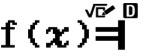 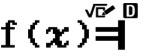 For 5y = 2𝑥 – 3, y is increasing.For 2y – 7 = –5𝑥, y is decreasing.For 8𝑥 – 2y – 3 = 9, y is increasing. (f)	For 5y + 1 = 2𝑥 – , y is increasing.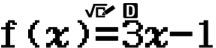 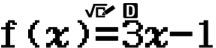 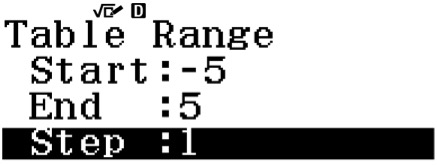 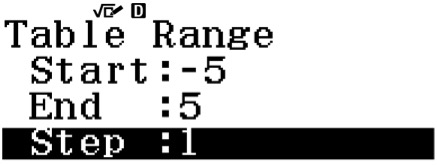 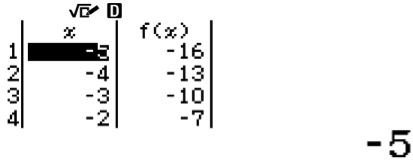 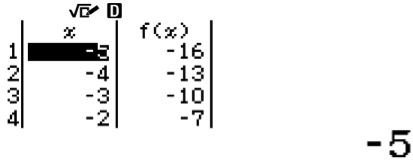 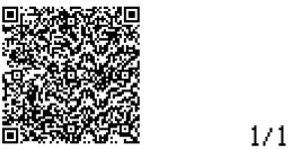 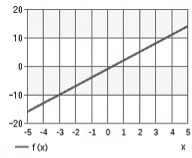 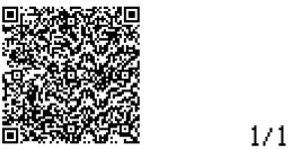 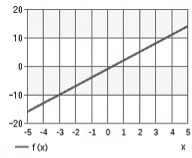 Unit 3 Functions4. 	(a)	8𝑥2 + 6𝑥 + 1 = 0Roots: 𝑥 = –0.25 or –0.5Turning point: (– ,–  )(b)	2𝑥2 + 8𝑥 + 5 = 0Roots: 𝑥 =  or  Turning point: (–2, –3) (c)	4𝑥2 + 7𝑥 + 3 = 0Roots: 𝑥 = –0.75 or –1Turning point: (– , – )(d)	5𝑥2 – 10𝑥 + 4 = 0Roots: 𝑥 =  or  Turning point: (1, –1) (e)	–7𝑥2 – 9𝑥 + 3 = 0Roots: 𝑥 =  or  Turning point: (– , )(f)	–3𝑥2 – 4𝑥 + 1 = 0Roots: 𝑥 =  or  Turning point: (– , )5.	(a)	For 2𝑥3 = 0, 𝑥 = 0	(b)	For –3𝑥3 + 5 = 0, 𝑥 = 1.19 (to 3 sig. fig.)	(c)	For 𝑥3 – 3𝑥 + 2 = 0, 𝑥 = –2 or 1	(d)	For 3𝑥3 + 𝑥2 – 4𝑥 = 0, 𝑥 = 1 or 𝑥 = –  or 0 (to 3 sig. fig.)	(e)	For 2𝑥3 + 3𝑥2 + 5𝑥 + 1 = 0, 𝑥 = –0.226 (to 3 sig. fig.)	(f)	For –4𝑥3 + 5𝑥2 – 2𝑥 – 3 = 0, 𝑥 = –0.524 (to 3 sig. fig.)Casio ClassWiz Mathematics Workbook(a)	For y = , asymptote is 𝑥 = 0 and y = 0For y = – , asymptote is 𝑥 = –1 and y = 0For y =  + 1, asymptote is 𝑥 = 0.5 and y = 1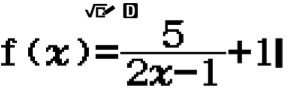 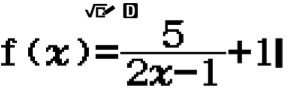 For y = , asymptote is 𝑥 = 0 and y = 0.For y =  – 1, asymptote is 𝑥 = 2 and 𝑥 =–2 and y = –1.For y =  + 2, asymptote is 𝑥 = 3 and 𝑥 =–3 and y = 2.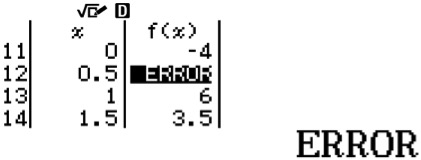 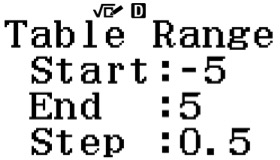 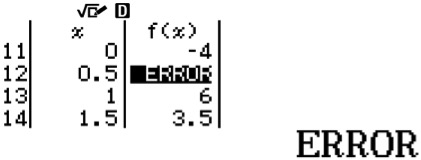 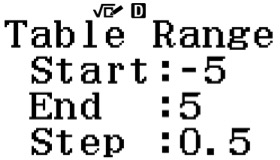 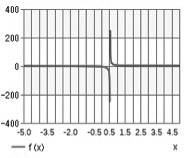 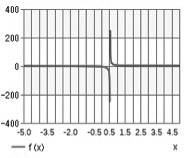 Unit 3 Functions(a) 	y =  increases fastery = 5𝑥 + 2 increases faster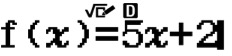 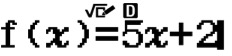 y =  increases fastery = 2𝑥3 increases fastery = –  increases faster 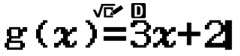 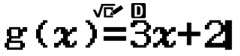 y = –  increases faster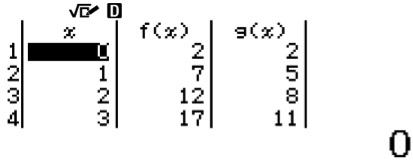 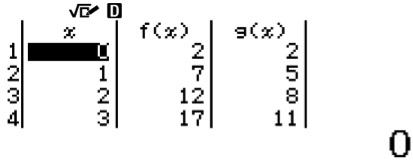 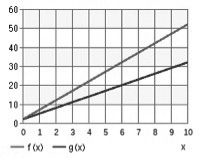 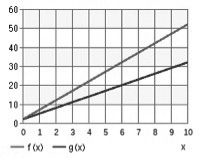 Casio ClassWiz Mathematics WorkbookSolve the following linear algebraic equations.𝑥 + 3 = 5𝑥 = 22.5𝑥 – 3 = 12.5𝑥 = 4𝑥 = 1.63𝑥 – 4 = 5𝑥 + 6 2𝑥 = –10𝑥 = –52𝑥 – 7 = 4𝑥 + 6 2𝑥 = –13𝑥 = –6.5 𝑥 – 3 = 5𝑥 + 8𝑥 = –11𝑥 = – 𝑥 – 11 = –9𝑥 – 𝑥 = 𝑥 =  6 + 𝑥 = 𝑥 + 10𝑥 = –4𝑥 = –  = –2𝑥 + 79𝑥 – 18 = –6𝑥 + 2115𝑥 = 39𝑥 = 2.6 =  21𝑥 – 51 = –8𝑥 – 1829𝑥 = 33𝑥 =  =  –15𝑥 – 55 = –56 + 12𝑥27𝑥 = 1𝑥 =  =  + 2= –56𝑥 + 21 = 36𝑥 + 42 92𝑥 = –21𝑥 = – Unit 3 FunctionsLevel 21.    (a)	y = 3𝑥 – 4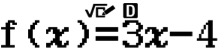 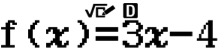 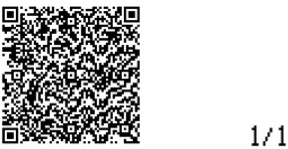 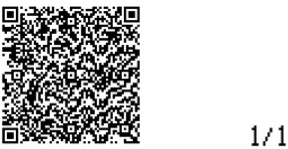 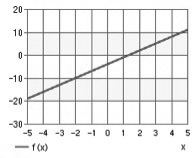 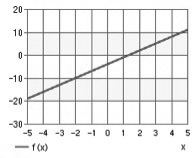 (b)	2y = 𝑥 – 5Casio ClassWiz Mathematics Workbook(c) 	y = –2𝑥 + 1(d)	y = –2.5𝑥 – 3(e)	y = 𝑥 – 1(f)	3y = –𝑥 + 3Unit 3 Functions2.	(a)	y = 𝑥2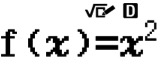 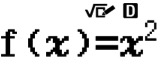 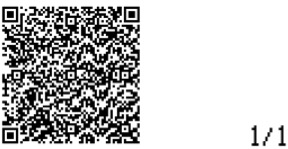 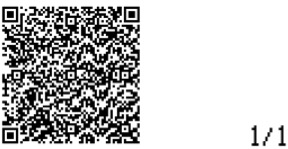 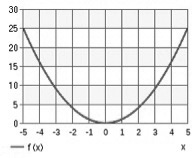 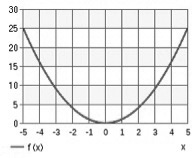 (b)	y = 2𝑥2 + 3Casio ClassWiz Mathematics Workbooky = (𝑥 – 2)(𝑥 + 3) y = (𝑥 – 3)2 – 4  y = –(𝑥 + 1)2 + 9 y = 2(2𝑥 – 1)2 – 8Unit 3 Functions3. 	(a)	y = 𝑥3(b)	y = 2𝑥3(c)	y = –0.5𝑥3Casio ClassWiz Mathematics Workbook(d)	y = 0.5𝑥3 + 1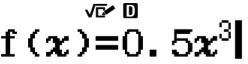 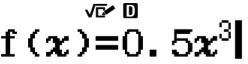 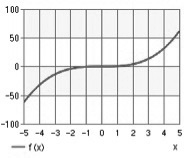 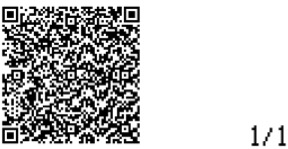 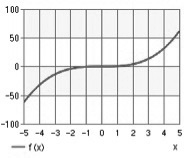 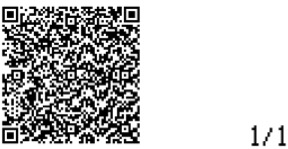 (e)	3y = 2𝑥3 – 6(f)	2y = –3𝑥3 – 6Unit 3 Functions4. (a) y =𝑥(b) y = 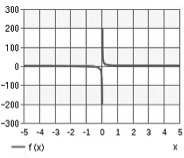 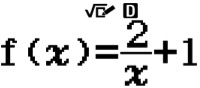 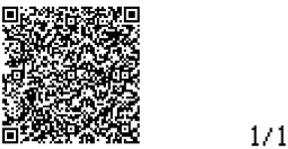 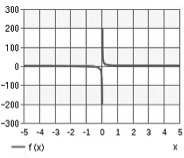 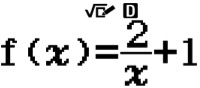 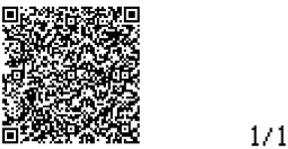 𝑥(c) y = + 1Casio ClassWiz Mathematics Workbooky = y = –  (f ) y =  + 2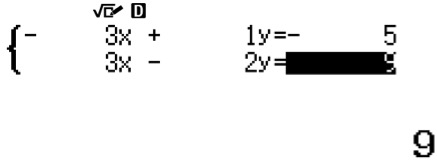 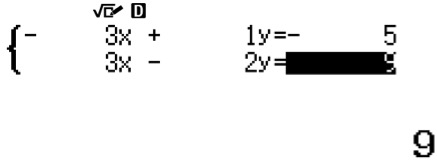 𝑥5.    y = 3𝑥 – 5	…(1)3𝑥 – 2y = 9	…(2)Sub (1) into (2) 3𝑥 – 2(3𝑥 – 5) = 93𝑥 – 6𝑥 + 10 = 9–3𝑥 = –1𝑥 =  y = 3() – 5 = –4Unit 3 Functions6.    2𝑥 – 5y = 7	…(1)y + 1.5𝑥 = 4	…(2)From (2),	y = 4 – 1.5𝑥	…(3)Sub (3) into (1)  2𝑥 – 5(4 – 1.5𝑥) = 72𝑥 – 20 + 7.5𝑥 = 79.5𝑥 = 27𝑥 = y = 4 – 1.5 = – 7.    10𝑥 + 9 = 6y – 4 …(1)5y – 4 = 8𝑥 + 1  …(2)From (1),	10𝑥 = 6y – 13𝑥 =                    …(3)Sub (3) into (2) 5y – 4 = 8() + 15y – 5 = 4()25y – 25 = 24y – 52y = –27𝑥 = = –17.5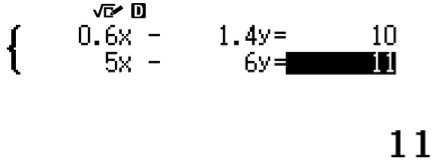 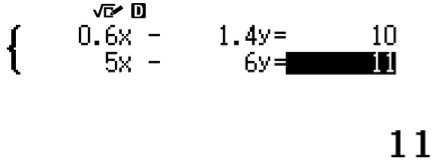 8. 𝑥 – 8 = y + 2 …(1)11 = 5𝑥 – 6y	…(2)From (2),	5𝑥 = 11+ 6y  x =　　　 …(3)Sub (3) into (1)  – 8 = y + 2  =  + 1033 + 18y = 35y + 25017y = –217y = – 𝑥 = = – Casio ClassWiz Mathematics Workbook9. 8 – 9𝑥 = 7y – 8	…(1)2𝑥 + 1 = y	…(2)Sub (2) into (1) 8 – 9𝑥 = 7(2x + 1) – 816 – 9𝑥 = 14x + 79 = 23𝑥𝑥 =  y = 2() + 1 = 10. y – 3 = 7𝑥 + 2 …(1)𝑥 = –y	…(2)Sub (2) into (1)  y – 3 = 7(–y) + 2y + 7y = 5 12.5y = 5y =𝑥 = – 11.  =  	…(1)2𝑥 – 3y = 5	…(2)From (2), 3y = 2𝑥 – 5 …(3) Sub (3) into (1) = 4(3𝑥 – 5) = 5(3𝑥 + 2)12𝑥 – 20 = 15𝑥 + 103𝑥 = –30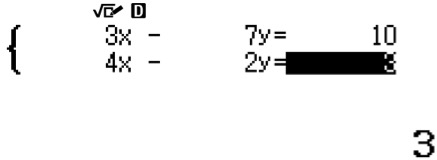 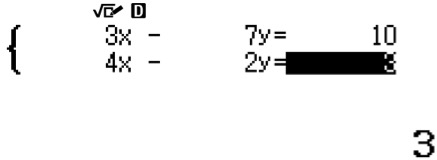 𝑥 = –10y =    = – 12.   = 3	…(1)4𝑥 –  3 = 2y	…(2)From (2),	y =　　　　…(3)Sub (3) into (1)	 = 3  + 4 = 3𝑥 – 628𝑥 – 21 + 8 = 6𝑥 – 1222𝑥 = 1𝑥 = y =    = – Unit 3 Functions13. By using the CLASSWIZ calculator, find only the real roots and the turning point of the following quadratic equations.(a)= 2𝑥2 + 1 8𝑥 + 5 = 6𝑥2 + 36𝑥2 – 8𝑥 – 2 = 03𝑥2 – 4𝑥 – 1 = 0Roots: 𝑥 =  or (b) + 𝑥 – 1 = 0 = 1 – 𝑥3𝑥2 + 2 = 4 – 4𝑥3𝑥2 + 4𝑥 – 2 = 0Roots: 𝑥 =  or  (c)  = 3 = –2 – 5𝑥3 + 5𝑥 + 2 = 0Roots: 𝑥 =  or –1(d) (3𝑥 – 2)/4 =  4𝑥/(𝑥 – 1)(3𝑥 – 2) (𝑥 – 1) = 16𝑥3𝑥2 – 3𝑥 – 2𝑥 + 2 = 16𝑥 3𝑥2 – 21𝑥 + 2 = 0Roots: 𝑥 = or  Casio ClassWiz Mathematics Workbook(e) 5𝑥 – 3 = (5𝑥 – 3)(2 – 𝑥) = 2𝑥10𝑥 – 5𝑥2 – 6 + 3𝑥 = 2𝑥5𝑥2 – 11𝑥 + 6 = 0Roots: 𝑥 = or 1(f ) 5 –  = 3𝑥(5𝑥 + 5 – 3)/(𝑥 + 1) = 3𝑥5𝑥 + 2 = 3𝑥2 + 3𝑥3𝑥2 – 2𝑥 – 2 = 0Roots: 𝑥 =  or (g)2𝑥 –  = 1 = 12𝑥2 –5𝑥 + 1 = 𝑥2𝑥2 – 6𝑥 + 1 = 0Roots: 𝑥 = or (h)  = 2(2𝑥2 – 5 + 𝑥) = (3𝑥 – 4)(5 – 𝑥)4𝑥2 + 2𝑥 – 10 = 15𝑥 – 3𝑥2 – 20 + 4𝑥7𝑥2 – 17𝑥 + 10 = 0Roots: 𝑥 =or 1Unit 3 Functions14. (a)	5𝑥2 + 3𝑥 + 4𝑥 – 1 ) 5𝑥3 – 2𝑥2 + x – 4– (5𝑥3 – 5𝑥2) 3𝑥2 + 𝑥– (3𝑥2 – 3𝑥) 4𝑥 – 4– (4𝑥 – 4)0(b)	3𝑥2 – 3𝑥 + 3 ) 3𝑥3 + 9𝑥2 – 3𝑥 – 7– (3𝑥3 + 9𝑥2) 0 – 3𝑥 –  7– 	(–3𝑥 – 9) 2(c) 	             2𝑥2     – 6𝑥 	 + 20𝑥 + 2 )	2𝑥3    – 2𝑥2    + 8𝑥      + 5– (2𝑥3 + 4𝑥2) –6𝑥2     + 8𝑥–(–6𝑥2   – 12𝑥)    20𝑥	+ 5 –   (20𝑥	+ 40)  	–35 (d)	2𝑥2     – 2𝑥	+ 32𝑥 – 1 )	4𝑥3    – 6𝑥2    + 8𝑥   + 11– (4𝑥3  – 2𝑥2)–4𝑥2     + 8𝑥–(–4𝑥2   + 2𝑥)6𝑥	+ 11(6𝑥     –3) 1415. (a) 𝑥3 + 3𝑥2 – 6𝑥 – 8 = 0Let 𝑥 = –1.(–1)3 + 3(–1)2 – 6(–1) – 8 = –1 + 3 + 6 – 8 = 0Hence, 𝑥 + 1 is a factor of 𝑥3 + 3𝑥2 – 6𝑥 – 8. By long division,𝑥2 + 2𝑥 – 8𝑥 + 1 ) 𝑥3 + 3𝑥2 – 6𝑥 – 8– (𝑥3 + 𝑥2) 2𝑥2 – 6𝑥– (2𝑥2 + 2𝑥)–8𝑥 – 8– (–8𝑥 – 8)0𝑥3 + 3𝑥2 – 6𝑥 – 8 = 0 (𝑥 +  1)(𝑥2 + 2𝑥 – 8) = 0(𝑥 + 1)(𝑥 + 4)(𝑥 – 2) = 0𝑥 = –1 or –4 or 2Casio ClassWiz Mathematics Workbook(b) 𝑥3 – 2𝑥2 – 9𝑥 + 18 = 0Let 𝑥 = 2(2)3 – 2(2)2 – 9(2) + 18 = 8 – 8 – 18 + 18 = 0Hence, 𝑥 – 2 is a factor of 𝑥3 – 2𝑥2 – 9𝑥 + 18. By long division,	– 9𝑥 – 2 )  – 2𝑥2 – 9𝑥 + 18– (𝑥3 – 2𝑥2)0 – 9𝑥 + 18–     (–9𝑥 + 18) 0𝑥3 – 2𝑥2 – 9𝑥 + 18 = 0 (𝑥 – 2)(𝑥2 – 9) = 0(𝑥 – 2)(𝑥 – 3)(𝑥 + 3) = 0𝑥 = 2 or 3 or –3(c) 2𝑥3 – 9𝑥2 + 𝑥 + 12 = 0Let 𝑥 = –12(– 1)3 – 9(– 1)2 + (– 1) + 12 = –2 – 9 – 1 + 12 = 0Hence, 𝑥 + 1 is a factor of 2𝑥3 – 9𝑥2 + 𝑥 + 12. By long division,2𝑥2 – 11𝑥 + 12𝑥 + 1 ) 2𝑥3 – 9𝑥2 + 𝑥 + 12–   (2𝑥3 + 2𝑥2)–11𝑥2 + 𝑥– (–11𝑥2 – 11𝑥) 12𝑥 + 12– (12𝑥 + 12)02𝑥3 – 9𝑥2 + 𝑥 + 12 = 0(𝑥 + 1)(2𝑥2 – 11𝑥 + 12) = 0 (𝑥 + 1)(2𝑥 – 3)(𝑥 – 4) = 0𝑥 = –1 or 1.5 or 4(d) 4𝑥3 – 19𝑥2 + 11𝑥 + 4 = 0Let 𝑥 = 14(1)3 – 19(1)2 + 11(1) + 4 = 4 – 19 + 11 + 4 = 0Hence, 𝑥 – 1 is a factor of 4𝑥3 – 19𝑥2 + 11𝑥 + 4. By long division,4𝑥2 – 15𝑥 – 4𝑥 – 1 ) 4𝑥3 – 19𝑥2 + 11𝑥 + 4– (4𝑥3 – 4𝑥2)–15𝑥2 + 11𝑥– (–15x2 + 15x)–4𝑥 + 4–  (–4𝑥 + 4)04𝑥3 – 19𝑥2 + 11𝑥 + 4 = 0 (𝑥 – 1)(4𝑥2 – 15𝑥 – 4) = 0(𝑥 – 1)(4𝑥 + 1)(𝑥 – 4) = 0𝑥 = 1 or –0.25 or 4(e) 2x3 – x2 – 10x – 7 = 0L = Unit 3 Functions(e)  2𝑥3 – 𝑥2 – 10𝑥 – 7 = 0Let 𝑥 = –12(– 1)3 – (–1)2 – 10(–1) – 7 = –2 – 1 + 10 – 7 = 0Hence, 𝑥 + 1 is a factor of 2𝑥3 – 𝑥2 – 10𝑥 – 7. By long division,2𝑥2 – 3𝑥 – 7𝑥 + 1 ) 2𝑥3 – 𝑥2 – 10𝑥 – 7–  (2𝑥3 + 2𝑥2)–3𝑥2 – 10𝑥– (–3𝑥2 – 3𝑥)–7𝑥 – 7– (–7𝑥 – 7)02𝑥3 – 𝑥2 – 10𝑥 – 7 = 0(𝑥 + 1)(2𝑥2 – 3𝑥 – 7) = 0(𝑥 + 1) = 0 or (2𝑥2 – 3𝑥 – 7) = 0𝑥 = –1 or 𝑥 = 𝑥 = –1 or 𝑥 =  or Let 𝑥 = f = 3 – 8 – 5+ 4 = – 	Find the value of k if h(𝑥) = 5𝑥3 – 𝑥2 + k𝑥 + 3 leaves a remainder of –11 when divided by 𝑥 + 1. Given: h(–1) = –11.h(–1) = 5(–1)3 – (–1)2 + k(–1) + 3 = –11–5 – 1 – k + 3 = –11k = 8g(–2) = 2(–2)3 – (–2)2 – 8(–2) + 4 = –16 – 4 + 16 + 4 = 0.Hence, 𝑥 + 2 is a factor of 2𝑥3 – 𝑥2 – 8𝑥 + 4.h = 2– 11+ 3 =  + 3 = 0.Hence, 2𝑥 – 1 is a factor of h(𝑥) = 2𝑥3 – 11𝑥2 – 𝑥 + 3.Given: f = 3.25f = 4+ 3– 2k + 5 = 3.25 +  – k + 5 = 3.25k = 3Given: h(–3) = –10h(–3) = 3(–3)3 + 5(–3)2 – k(–3) + 8 = –10–81 + 45 + 3k + 8 = –103k = 18k = 6Casio ClassWiz Mathematics Workbook22. Given: g = 0,g  = k + 3 –  + 3 = 0 + + 3 = 0k + 6 – 8k2 + 24 = 0 8k2 – k – 30 = 0(8k + 15)(k – 2) = 0x = – – or 223. Given: g(p) = 0g(p) = 2p2 – (p + 1)p – p – 8 = 0 2p2 – p2 – p – p – 8 = 0p2 – 2p – 8 = 0 (p – 4)(p + 2) = 0p = 4 or –2Level 3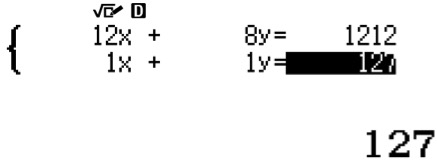 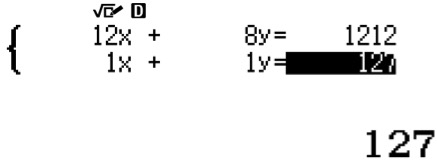 1.    12𝑥 + 8y = 1212 …(1)𝑥 + y  = 127	…(2)From (2), 𝑥 = 127 – y …(3) Sub (3) into (1)12(127 – y) + 8y = 12121524 – 12y + 8y = 1212312 = 4yy = 78𝑥 = 127 – 78 = 49Unit 3 Functions2.    h + k = 40	…(1)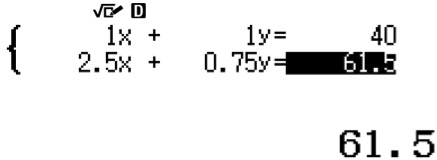 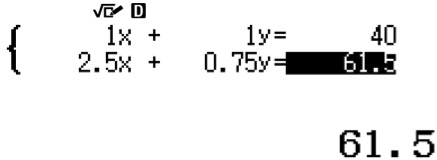 2.5h + 0.75k = 61.50 …(2)From (1),	h = 40 – k	…(3) Sub (3) into (2)  2.5(40 – k) + 0.75k = 61.50100 – 2.5k + 0.75k = 61.501.75k = 38.5k = 22h = 40 – 22 = 183. (a)  p(2) = R	…(1)p(– 2) = –2R	…(2)From (1),	p(2) = h(2)3 – k(2)2 + h(2) – k = R8h – 4k + 2h – k = R10h – 5k = R	…(3)From (2),	p(– 2) = h(– 2)3 – k(– 2)2 + h(– 2) – k =  –2R– 8h – 4k – 2h – k = –2R– 10h – 5k = –2R  …(4)Sub (3) into (4)	– 10h – 5k = –2(10h – 5k)– 10h – 5k = –20h + 10k 10h = 15kh = 1.5k (shown)(b) Given that h = k + 1, find the values of h and k. h = 1.5k	…(1)h = k + 1	…(2)Sub (1) into (2)	1.5k = k + 10.5k = 1k = 2h = 1.5(2) = 3Casio ClassWiz Mathematics Workbook4.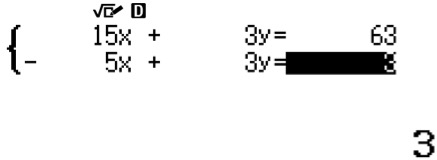 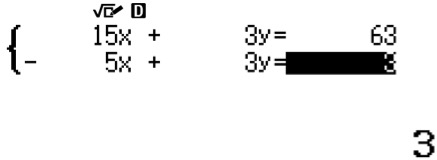 5 .  =  + 8𝑥 – 3 = A(𝑥 + 2) + B(2𝑥 – 1)8𝑥 – 3 = (A + 2B)𝑥 + (2A – B) A + 2B = 8	…(1)2A – B = –3B = 2A + 3	…(2)Sub (2) into (1) A + 2(2A + 3) = 85A = 2A = B = 2 + 3 = =  +  =  +  + 7𝑥2 + 7𝑥 – 20 = A(𝑥 + 1)(𝑥 – 3) + B(𝑥 – 3) + C(𝑥 + 1)27𝑥2 + 7𝑥 – 20 = A(𝑥2 – 2𝑥 – 3) + B(𝑥 – 3) + C(𝑥2 + 2𝑥 + 1)7𝑥2 + 7𝑥 – 20 = (A + C)𝑥2 + (–2A + B + 2C)𝑥 + (–3A – 3B + C) A + C = 7 	…(1)–2A + B + 2C = 7…(2)–3A – 3B + C = –20 …(3)Take 3(2) + (3)	3(–2A + B + 2C) + (–3A – 3B + C) = 3(7) + (–20)–6A + 3B + 6C – 3A – 3B + C = 1–9A + 7C = 1	…(4) Take 9(1) + (4)	9A + 9C – 9A + 7C = 63 + 116C = 64C = 4Unit 3 FunctionsFrom (1), A + 4 = 7A = 3From (2), –2(3) + B + 2(4) = 7B = 5= ++ is improper.By long division,6𝑥2 + 13𝑥 – 5 ) 7𝑥2 – 6𝑥 + 8–   (7𝑥2 +𝑥 – )– 𝑥 + = + = + =  +  + -𝑥 + = A(2𝑥  + 5+ B(3𝑥 – 1)When 𝑥 = –2.5, B[3(–2.5) – 1] = –  (–2.5) + B = – When 𝑥 = ,   A [2 + 5] = –  + A  = = +  -=  + –2𝑥2 – 5𝑥 – 6 = A(𝑥2 + 2) + (B𝑥 + C)(𝑥 – 2)–2𝑥2 – 5𝑥 – 6 = (A + B)𝑥2 + (C – 2B)𝑥 + (2A – 2C)A + B = –2	…(1)C – 2B = –5	…(2)2A – 2C = –6	…(3)From (1),	B = –2 – A	…(4) Sub (4) into (2) C – 2(–2 – A) = –5C + 4 + 2A = –5 2A + C = –9C = –9 – 2A	…(5) Sub (5) into (3) 2A – 2(–9 – 2A) = –62A + 18 + 4A = –66A = –2A = –4B = –2 + 4 = 2C = –9 – 2(–4) = –1= + Casio ClassWiz Mathematics Workbook9. A line y = 3𝑥 + 7 intersects a second line y = –2𝑥 – 3 at point M. (a)   y = 3𝑥 + 7	…(1)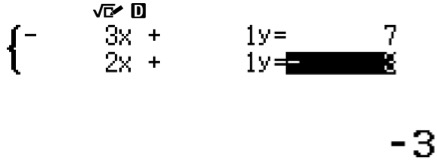 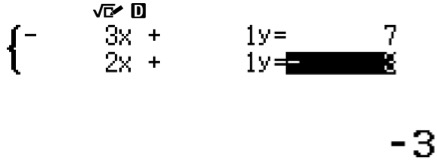 y = –2𝑥 – 3	…(2)Equating (1) and (2): 3𝑥 + 7 = –2𝑥 – 35𝑥 = –10𝑥 = –2y = 3(–2) + 7 = 1Coordinates of M = (–2,1)(b) New line is parallel to the second line: gradient of new line is –2.y = –2𝑥 + cSub (5, 13) into the equation, 13 = –2(5) + cc = 23y = –2𝑥 + 2310.  =  = 6y + 18 = 13𝑥 – 266y = 13𝑥 – 44y =𝑥 –Unit 3 FunctionsLevel 4Factorise 𝑥3 – 5𝑥2 – 2𝑥 + 24 first. Let 𝑥 = –2(–2)3 – 5(–2)2 – 2(–2) + 24 = –8 – 20 + 4 + 24 = 0𝑥 + 2 is a factor of 𝑥3 – 5𝑥2 – 2𝑥 + 24.𝑥2 – 7𝑥 + 12𝑥 + 2 ) 𝑥3 – 5𝑥2 – 2𝑥 + 24– (𝑥3 + 2𝑥2)–7𝑥2 – 2𝑥– (–7𝑥2 – 14𝑥)12𝑥 + 24– (12𝑥 + 24)0𝑥3 – 5𝑥2 – 2𝑥 + 24	= (𝑥 + 2)(𝑥2 – 7𝑥 + 12)= (𝑥 + 2)(𝑥 – 4)(𝑥 – 3)𝑥3 – 5𝑥2 – 2𝑥 + 24	= (𝑥 + 2)(𝑥2 – 7𝑥 + 12)= (𝑥 + 2)(𝑥 – 4)(𝑥 – 3) =  =  +  +  𝑥2 – 3𝑥 – 9 = A(𝑥 – 4)(𝑥 – 3) + B(𝑥 + 2)(𝑥 – 3) + C(𝑥 + 2)(𝑥 – 4)𝑥2 – 3𝑥 – 9 = A(𝑥2 – 7𝑥 + 12) + B(𝑥2 – 𝑥 – 6) + C(𝑥2 – 2𝑥 – 8)𝑥2 – 3𝑥 – 9 = (A + B + C)𝑥2 + (–7A – B – 2C)𝑥 + (12A – 6B – 8C)A + B + C = 4	…(1)–7A – B – 2C = –24 …(2) 12A – 6B – 8C = 26 …(3)(1) + (2)	A + B + C – 7A – B – 2C = 4 – 24–6A – C = –20C = 20 – 6A	…(4)6(1) + (3)	6A + 6B + 6C + 12A – 6B – 8C = 24 + 2618A – 2C = 50	…(5) Sub (4) into (5) 18A – 2(20 – 6A) = 5018A – 40 + 12A = 5030A = 90A = 3From (4),	C = 20 – 6(3) = 2From (1),	3 + B + 2 = 4B = –1 =  +  + Casio ClassWiz Mathematics WorkbookFactorise 2𝑥3 + 5𝑥2 – 2𝑥 – 15 first. Let 𝑥 = 2+ 5– 2– 15 =  + – 3 – 15 = 0Hence, 2𝑥 – 3 is a factor of 2𝑥3 + 5𝑥2 – 2𝑥 – 15.By long division,𝑥2 + 4𝑥 + 52𝑥 – 3 ) 2𝑥3 + 5𝑥2 – 2𝑥 – 15–(2𝑥3 – 3𝑥2)8𝑥2 – 2𝑥–    (8𝑥2 – 12𝑥)10𝑥 – 15– (10𝑥 – 15)02𝑥3 + 5𝑥2 – 2𝑥 – 15= (2𝑥 – 3)(𝑥2 + 4𝑥 + 5)Since  is improper, by long division,46𝑥2 + 12𝑥 – 5 ) 8𝑥3 + 17𝑥2 + 41𝑥 – 34– (8𝑥3 + 20𝑥2 – 8𝑥 – 60) –3𝑥2 + 49𝑥 + 26= 4   + = 4 += 4 +  + –3𝑥2 + 49𝑥 + 26 = A(𝑥2 + 4𝑥 + 5) + (2𝑥 – 3)(B𝑥 + C)–3𝑥2 + 49𝑥 + 26 = A𝑥2 + 4A𝑥 + 5A + 2B𝑥2 + (2C – 3B)𝑥 – 3C–3𝑥2 + 49𝑥 + 26 = (A + 2B) 𝑥2 + (4A + 2C – 3B)𝑥 + (5A – 3C)A + 2B = –3	…(1)4A + 2C – 3B = 49	…(2)5A – 3C = 26	…(3)From (1),	B =             …(4)Sub (4) into (2) 4A + 2C – 3 = 498A + 4C + 9 + 3A = 9811A + 4C = 894C = 89 – 11AC =            …(5)Sub (5) into (3)  5A – 3 = 2620A – 267 + 33A = 10453A = 371A = 7From (1),	7 + 2B = –32B = –10B = –5From (5),	C =  = 3 = 4 +Unit 3 Functions(a) Let 𝑥 = 23(2)3 – 26(2)2 + 52(2) – 24 = 24 – 104 + 104 – 24 = 0𝑥 – 2 is a factor of 3𝑥3 – 26𝑥2 + 52𝑥 – 24. By long division,3𝑥2 – 20𝑥 + 12𝑥 – 2 ) 3𝑥3 – 26𝑥2 + 52𝑥 – 24– (3𝑥3 – 6𝑥2)–20𝑥2 + 52𝑥– (–20𝑥2 + 40𝑥)12𝑥 – 24–    (12𝑥 – 24)03𝑥3 – 26𝑥2 + 52𝑥 – 24 = 0 (𝑥 – 2)(3𝑥2 – 20𝑥 + 12) = 0 (𝑥 – 2)(3𝑥 – 2)(𝑥 – 6) = 0𝑥 = 2 or or 6(b) Let 𝑥 =  y.3– 26 + 52 – 24 = – + 26𝑥 – 24Hence, 𝑥 = 2 or  or 6y = 2 or  or 6y = 4 or or 12(a) Solve the cubic equation 2𝑥3 – 7𝑥2 – 17𝑥 + 10 = 0. Let 𝑥 = –22(– 2)3 – 7(–2)2 – 17(–2) + 10 = –16 – 28 + 34 + 10 = 0𝑥 + 2 is a factor of 2𝑥3 – 7𝑥2 – 17𝑥 + 10. By long division,2𝑥2 – 11𝑥 + 5𝑥 + 2 ) 2𝑥3 – 7𝑥2 – 17𝑥 + 10– (2𝑥3 + 4𝑥2)–11𝑥2 – 17𝑥– (–11𝑥2 – 22𝑥)5𝑥 + 10 – (5𝑥 + 10)02𝑥3 – 7𝑥2 – 17𝑥 + 10 = 0 (𝑥 +2)(2𝑥2 – 11𝑥 + 5) = 0 (𝑥 + 2)(2𝑥 – 1)(𝑥 – 5) = 0𝑥 = –2 or  or 5Hence, find the values of y for which Let 𝑥 = 2y2(2y)3 – 7(2y)2 – 17(2y) + 10 = 16y3 – 28𝑥2 – 34𝑥 + 10Hence 𝑥 = –2 or  or 52y = –2 or  or 5 y = –1 or  or Casio ClassWiz Mathematics Workbook(a)(b) 　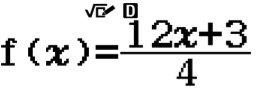 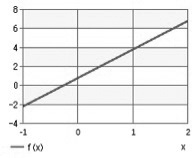 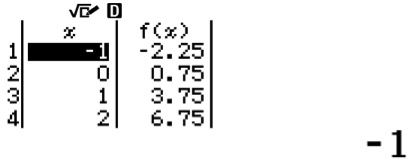 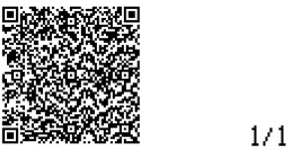 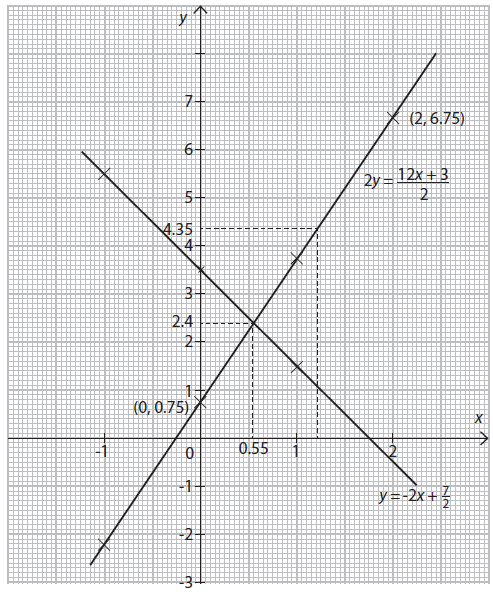 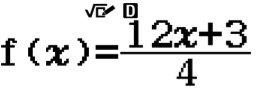 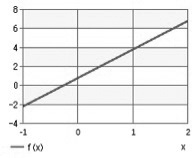 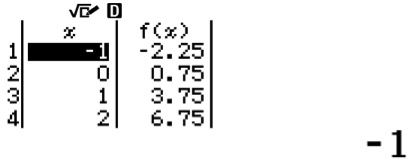 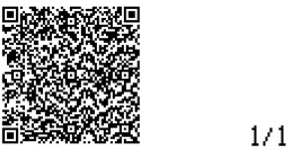 (c)  (i) Using 2 coordinates (0, 0.75) and (2, 6.75),Gradient = = = 3 (ii) When 𝑥 = 1.2, y = 4.35 from the graph.(d) Draw y = –2𝑥 + .(e) The intersection point from the graph is (0.55, 2.4).Factorised form: y = ± (𝑥 – a)(𝑥 – b)Completed square form: y = ± (𝑥 – h)2 + kShape of graphNote: the ± sign only indicates if quadratic graph opens upwards or downwards. Do not take + to mean that the curve opens upwards and – to mean that the curve opens downwards.Always expand out the x2 term to double check the coefficient.Shape of graphNote: the ± sign only indicates if quadratic graph opens upwards or downwards. Do not take + to mean that the curve opens upwards and – to mean that the curve opens downwards.Always expand out the x2 term to double check the coefficient.This is the first detail you can derive from this form: x-intercepts.𝑥 = a or 𝑥 = bThis is the first detail you can derive from this form: coordinates of turning  point.Coordinates = (h, k)Turning point:Note that turning point can be found by the line of symmetry.The x-coordinate of the line of symmetry will be the average of x-intercepts: 𝑥 = .The y-coordinate can be easily found by substituting the 𝑥 value into the equation.x-intercepts:Let y = 0 and find the values of 𝑥.Note: Do not expand the square. Simply square root both sides and rearrange the terms.y-intercepts:Let 𝑥 = 0 and find the value of y.y-intercepts:Let 𝑥 = 0 and find the value of y.Factorised form: yFactorised form: y= –(3 –𝑥)(𝑥+ 7)+ 7)Completed square form:y= –(𝑥+ 3)2 + 4+ 3)2 + 4Shape of graph:Do not be fooled by the negative sign. If you expand the equation, you will realise that the coefficient is actually positive 1. Hence the curve opens upwards.Shape of graph:Do not be fooled by the negative sign. If you expand the equation, you will realise that the coefficient is actually positive 1. Hence the curve opens upwards.Shape of graph:Do not be fooled by the negative sign. If you expand the equation, you will realise that the coefficient is actually positive 1. Hence the curve opens upwards.Shape of graph:Do not be fooled by the negative sign. If you expand the equation, you will realise that the coefficient is actually positive 1. Hence the curve opens upwards.Shape of graph:Do not be fooled by the negative sign. If you expand the equation, you will realise that the coefficient is actually positive 1. Hence the curve opens upwards.Shape of graph:Do not be fooled by the negative sign. If you expand the equation, you will realise that the coefficient is actually positive 1. Hence the curve opens upwards.Shape of graph:If you expand the equation, the coefficient will be negative 1. Hence the curve opens downwards.Shape of graph:If you expand the equation, the coefficient will be negative 1. Hence the curve opens downwards.Shape of graph:If you expand the equation, the coefficient will be negative 1. Hence the curve opens downwards.Shape of graph:If you expand the equation, the coefficient will be negative 1. Hence the curve opens downwards.Shape of graph:If you expand the equation, the coefficient will be negative 1. Hence the curve opens downwards.This is the first detail you can derive from this form: x-intercepts.𝑥 = 3 or 𝑥 = –7This is the first detail you can derive from this form: x-intercepts.𝑥 = 3 or 𝑥 = –7This is the first detail you can derive from this form: x-intercepts.𝑥 = 3 or 𝑥 = –7This is the first detail you can derive from this form: x-intercepts.𝑥 = 3 or 𝑥 = –7This is the first detail you can derive from this form: x-intercepts.𝑥 = 3 or 𝑥 = –7This is the first detail you can derive from this form: x-intercepts.𝑥 = 3 or 𝑥 = –7This is the first detail you can derive from this form: coordinates of turning  point.Coordinates = (3, 4)Note that (𝑥 + 3)2 is not in the same form as (𝑥 –  h)2. Rewrite as [𝑥– (–3)]2. Hence the x-coordinate is now −3.This is the first detail you can derive from this form: coordinates of turning  point.Coordinates = (3, 4)Note that (𝑥 + 3)2 is not in the same form as (𝑥 –  h)2. Rewrite as [𝑥– (–3)]2. Hence the x-coordinate is now −3.This is the first detail you can derive from this form: coordinates of turning  point.Coordinates = (3, 4)Note that (𝑥 + 3)2 is not in the same form as (𝑥 –  h)2. Rewrite as [𝑥– (–3)]2. Hence the x-coordinate is now −3.This is the first detail you can derive from this form: coordinates of turning  point.Coordinates = (3, 4)Note that (𝑥 + 3)2 is not in the same form as (𝑥 –  h)2. Rewrite as [𝑥– (–3)]2. Hence the x-coordinate is now −3.This is the first detail you can derive from this form: coordinates of turning  point.Coordinates = (3, 4)Note that (𝑥 + 3)2 is not in the same form as (𝑥 –  h)2. Rewrite as [𝑥– (–3)]2. Hence the x-coordinate is now −3.Turning point:	x-coordinate: 𝑥 =  = –2When 𝑥 = –2, y = –(3 – 2)((–2) + 7)= –25Coordinates = (2, 25)Turning point:	x-coordinate: 𝑥 =  = –2When 𝑥 = –2, y = –(3 – 2)((–2) + 7)= –25Coordinates = (2, 25)Turning point:	x-coordinate: 𝑥 =  = –2When 𝑥 = –2, y = –(3 – 2)((–2) + 7)= –25Coordinates = (2, 25)Turning point:	x-coordinate: 𝑥 =  = –2When 𝑥 = –2, y = –(3 – 2)((–2) + 7)= –25Coordinates = (2, 25)Turning point:	x-coordinate: 𝑥 =  = –2When 𝑥 = –2, y = –(3 – 2)((–2) + 7)= –25Coordinates = (2, 25)Turning point:	x-coordinate: 𝑥 =  = –2When 𝑥 = –2, y = –(3 – 2)((–2) + 7)= –25Coordinates = (2, 25)x-intercepts:x-intercepts:x-intercepts:x-intercepts:x-intercepts:Turning point:	x-coordinate: 𝑥 =  = –2When 𝑥 = –2, y = –(3 – 2)((–2) + 7)= –25Coordinates = (2, 25)Turning point:	x-coordinate: 𝑥 =  = –2When 𝑥 = –2, y = –(3 – 2)((–2) + 7)= –25Coordinates = (2, 25)Turning point:	x-coordinate: 𝑥 =  = –2When 𝑥 = –2, y = –(3 – 2)((–2) + 7)= –25Coordinates = (2, 25)Turning point:	x-coordinate: 𝑥 =  = –2When 𝑥 = –2, y = –(3 – 2)((–2) + 7)= –25Coordinates = (2, 25)Turning point:	x-coordinate: 𝑥 =  = –2When 𝑥 = –2, y = –(3 – 2)((–2) + 7)= –25Coordinates = (2, 25)Turning point:	x-coordinate: 𝑥 =  = –2When 𝑥 = –2, y = –(3 – 2)((–2) + 7)= –25Coordinates = (2, 25)When y = 0, –(𝑥 + 3)2 + 4 = 0When y = 0, –(𝑥 + 3)2 + 4 = 0When y = 0, –(𝑥 + 3)2 + 4 = 0When y = 0, –(𝑥 + 3)2 + 4 = 0When y = 0, –(𝑥 + 3)2 + 4 = 0Turning point:	x-coordinate: 𝑥 =  = –2When 𝑥 = –2, y = –(3 – 2)((–2) + 7)= –25Coordinates = (2, 25)Turning point:	x-coordinate: 𝑥 =  = –2When 𝑥 = –2, y = –(3 – 2)((–2) + 7)= –25Coordinates = (2, 25)Turning point:	x-coordinate: 𝑥 =  = –2When 𝑥 = –2, y = –(3 – 2)((–2) + 7)= –25Coordinates = (2, 25)Turning point:	x-coordinate: 𝑥 =  = –2When 𝑥 = –2, y = –(3 – 2)((–2) + 7)= –25Coordinates = (2, 25)Turning point:	x-coordinate: 𝑥 =  = –2When 𝑥 = –2, y = –(3 – 2)((–2) + 7)= –25Coordinates = (2, 25)Turning point:	x-coordinate: 𝑥 =  = –2When 𝑥 = –2, y = –(3 – 2)((–2) + 7)= –25Coordinates = (2, 25)(𝑥 + 3)2 = 4(𝑥 + 3)2 = 4(𝑥 + 3)2 = 4(𝑥 + 3)2 = 4(𝑥 + 3)2 = 4Turning point:	x-coordinate: 𝑥 =  = –2When 𝑥 = –2, y = –(3 – 2)((–2) + 7)= –25Coordinates = (2, 25)Turning point:	x-coordinate: 𝑥 =  = –2When 𝑥 = –2, y = –(3 – 2)((–2) + 7)= –25Coordinates = (2, 25)Turning point:	x-coordinate: 𝑥 =  = –2When 𝑥 = –2, y = –(3 – 2)((–2) + 7)= –25Coordinates = (2, 25)Turning point:	x-coordinate: 𝑥 =  = –2When 𝑥 = –2, y = –(3 – 2)((–2) + 7)= –25Coordinates = (2, 25)Turning point:	x-coordinate: 𝑥 =  = –2When 𝑥 = –2, y = –(3 – 2)((–2) + 7)= –25Coordinates = (2, 25)Turning point:	x-coordinate: 𝑥 =  = –2When 𝑥 = –2, y = –(3 – 2)((–2) + 7)= –25Coordinates = (2, 25)𝑥 + 3 = ±2𝑥 + 3 = ±2𝑥 + 3 = ±2𝑥 + 3 = ±2𝑥 + 3 = ±2Turning point:	x-coordinate: 𝑥 =  = –2When 𝑥 = –2, y = –(3 – 2)((–2) + 7)= –25Coordinates = (2, 25)Turning point:	x-coordinate: 𝑥 =  = –2When 𝑥 = –2, y = –(3 – 2)((–2) + 7)= –25Coordinates = (2, 25)Turning point:	x-coordinate: 𝑥 =  = –2When 𝑥 = –2, y = –(3 – 2)((–2) + 7)= –25Coordinates = (2, 25)Turning point:	x-coordinate: 𝑥 =  = –2When 𝑥 = –2, y = –(3 – 2)((–2) + 7)= –25Coordinates = (2, 25)Turning point:	x-coordinate: 𝑥 =  = –2When 𝑥 = –2, y = –(3 – 2)((–2) + 7)= –25Coordinates = (2, 25)Turning point:	x-coordinate: 𝑥 =  = –2When 𝑥 = –2, y = –(3 – 2)((–2) + 7)= –25Coordinates = (2, 25)𝑥 = –5 or –1𝑥 = –5 or –1𝑥 = –5 or –1𝑥 = –5 or –1𝑥 = –5 or –1y-intercepts:When 𝑥 = 0, y = –21y-intercepts:When 𝑥 = 0, y = –21y-intercepts:When 𝑥 = 0, y = –21y-intercepts:When 𝑥 = 0, y = –21y-intercepts:When 𝑥 = 0, y = –21y-intercepts:When 𝑥 = 0, y = –21y-intercepts: When 𝑥 = 0, y = –5y-intercepts: When 𝑥 = 0, y = –5y-intercepts: When 𝑥 = 0, y = –5y-intercepts: When 𝑥 = 0, y = –5y-intercepts: When 𝑥 = 0, y = –52𝑥2– 2𝑥– 1𝑥 – 1)2𝑥3– 4𝑥2+ 𝑥– 3– (2𝑥3– 2𝑥2)– 2𝑥2+ 𝑥–(– 2𝑥2+2𝑥)– 𝑥– 3–(– 𝑥+ 1)– 4g(𝑥) hasCorresponding partial fraction(s)Linear factor a𝑥 + bRepeated linear factor (a𝑥 + b)2 +  Quadratic factor 𝑥2 + c2(cannot be factorised)𝑥 – 3)2𝑥3+ 5𝑥2– 21𝑥– 36–(2𝑥3 – 6𝑥2)  11𝑥2– 21𝑥– (11𝑥2– 33𝑥)  12𝑥– 36– (12𝑥  – 36)0 2𝑥+ 1𝑥3 – 3𝑥2 + 𝑥 – 3)2𝑥4– 5𝑥3+ 4𝑥2– 3𝑥– 4–(2𝑥4– 6𝑥3+ 2𝑥2– 6𝑥)  𝑥3+ 2𝑥2+ 3𝑥– 4–(𝑥3  – 3𝑥2+ 𝑥 – 3)5𝑥2+ 2𝑥– 1(a)  y = 3𝑥 + , 𝑥 =  (b) y = 3𝑥2 –  𝑥 + 1, 𝑥 = (c)  y = – 𝑥2 + 5𝑥 – , 𝑥 =  (d) 5y + 2𝑥 =  𝑥2 – 9, 𝑥 = 7(e) 𝑥2 – y + 5 = 7𝑥2 + , 𝑥 =  (f) y – 3𝑥 +  = – 5𝑥2, 𝑥 =  (g) 7𝑥2 – 8y =  y + 4𝑥, 𝑥 = (h) –2𝑥3 + 4𝑥 =  y – ,  𝑥 = 2(i) y2 – 𝑥3 + 3 = 9𝑥 + ,𝑥 = (a) y = 2𝑥 – 3(b) 8 – y = 𝑥 (c) –3 +  = 𝑥(d) 𝑥 + y = 1(e) 5𝑥 – y = 3y – 𝑥 + 1(f) 3y – 2𝑥 + 2 = 3𝑥 – 4y + 5(a) y = 3𝑥 – 1(b) 2𝑥 + y + 1 = 7(c) 5y = 2𝑥 – 3(d) 2y – 7 = – 5𝑥(e) 8𝑥 – 2y – 3 = 9(f) 5y + 1 = (a) 8𝑥2 + 6𝑥 + 1 = 0(b) 2𝑥2 + 8𝑥 + 5 = 0(c) 4𝑥2 + 7𝑥 + 3 = 0(d) 5𝑥2 – 10𝑥 + 4 = 0(e) – 7𝑥2 – 9𝑥 + 3 = 0(f) – 3𝑥2 – 4𝑥 + 1 = 0(a) y = (b) y = – (c) y =  + 1(d) y = (e) y =  – 1(f) y =  + 2(a) y = and y = (b) y = 5𝑥 + 2 and y = 3𝑥 + 2(c)  y =  and y = (d) y = 2𝑥2 and y = 2𝑥3(e)  y = –  and y = – (f) y = –  and y = – (a) 𝑥 + 3 = 5(b) 2.5𝑥 – 3 = 1(c) 3𝑥 – 4 = 5𝑥 + 6(d) 2𝑥 – 7 = 4𝑥 + 6(e)  𝑥 – 3 = 5x + 8(f) 𝑥 – 11 = – 9𝑥 – (g) 6 + 𝑥 = 𝑥 + 10(h)  = – 2𝑥 + 7(i)   = (j)   = (k)   =  + 2(a) y = 3𝑥 – 4(b) 2y = 𝑥 – 5(c) y = –2𝑥 + 1(d) y = –2.5𝑥 – 3(e) y = 𝑥 – 1(f) 3y = –𝑥 + 3(a) y = 𝑥2(b) y = 2𝑥2 + 3(c) y = (𝑥 – 2)(𝑥 + 3)(d) y = (𝑥 – 3)2 – 4(e) y = – (𝑥 + 1)2 + 9(f) y = 2(2𝑥 – 1)2 – 8(a) y = 𝑥3(b) y = 2𝑥3(c) y = – 0.5𝑥3(d) y = 0.5𝑥3 + 1(e) 3y = 2𝑥3 – 6(f) 2y = – 3𝑥3 – 6(a) y = (b) y = – (c) y =  + 1(d)  y = (e) y = – (f) y =  + 2 = 2𝑥2 + 1 + 𝑥 – 1 = 0(c) –  = (d)  = (e) 5𝑥 – 3 = (f) 5 –  = 3𝑥(g) 2𝑥 –  = 1(h)  = (a) 5𝑥3 – 2𝑥2 + 𝑥 – 4 = 0, 𝑥 – 1(b) 3𝑥3 + 9𝑥2 – 3𝑥 – 7 = 0, 𝑥 + 3(c) 2𝑥3 – 2𝑥2 + 8𝑥 + 5 = 0, 𝑥 + 2(d) 4𝑥3 – 6𝑥2 + 8𝑥 + 11 = 0, 2𝑥 – 1𝑥3 + 3𝑥2 – 6𝑥 – 8 = 0𝑥3 – 2𝑥2 – 9𝑥 + 18 = 02𝑥3 – 9𝑥2 + 𝑥 + 12 = 04𝑥3 – 19𝑥2 + 11𝑥 + 4 = 0(e) 2𝑥3 – 𝑥2 – 10𝑥 – 7 = 0𝑥– 1012y0.756.75𝑥–101y5.53.51.5